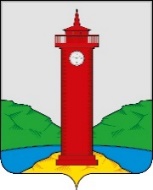 АДМИНИСТРАЦИЯСЕЛЬСКОГО ПОСЕЛЕНИЯ КУРУМОЧМУНИЦИПАЛЬНОГО РАЙОНА ВОЛЖСКИЙ САМАРСКОЙ ОБЛАСТИПОСТАНОВЛЕНИЕ           от 29  декабря 2017 года                    № 192                      Об утверждении Положения об общественной комиссии сельского поселения Курумоч по развитию городской средыВ соответствии с постановлением Правительства Российской         Федерации от 10.02.2017 №169 «Об утверждении Правил предоставления и распределения субсидий из федерального бюджета бюджетам субъектов Российской Федерации на поддержку государственных программ субъектов Российской Федерации и муниципальных программ формирования современной городской среды», руководствуясь Уставом сельского поселения Курумоч, Администрация сельского поселения Курумоч ПОСТАНОВЛЯЕТ:   1.Утвердить Положение об общественной комиссии сельского поселения Курумоч по развитию городской среды согласно приложению.   2.Опубликовать настоящее постановление в ежемесячном  информационном вестнике «Вести сельского поселения Курумоч», разместить на официальном сайте поселения.  3. Контроль за исполнением настоящего постановления оставляю за собой.Глава сельского поселения Курумоч				О.Л. Катынский Кондратьева 3021910                                                                                                                                    Утвержден Постановлением  Администрациисельского поселения Курумоч  муниципального района                            Волжский  Самарской области                                                                   от 29  декабря 2017 № 192ПОЛОЖЕНИЕ  об общественной комиссии сельского поселения Курумоч по развитию городской среды  1. Общественная комиссия по развитию городской среды (далее - Комиссия) создается в целях выработки эффективных решений, учитывающих мнение общественности по вопросам повышения уровня благоустройства дворовых территорий многоквартирных домов, общественных территорий муниципального образования сельского поселения Курумоч и включения их в муниципальную программу «Повышение эффективности деятельности городского самоуправления» на 2018 год и плановый период 2019-2022 годов (далее -муниципальная программа),  а также  контроля за ходом реализации муниципальной программы. 2. Задачами Комиссии являются:подведение итогов общественного обсуждения проекта муниципальной программы;проведение комиссионной оценки предложений заинтересованных лиц о включении дворовой территории в муниципальную программу;проведение комиссионной оценки предложений жителей о включении  наиболее посещаемой муниципальной территории общего пользования (улица, площадь, набережная и т.д.) в муниципальную                  программу;осуществление контроля за реализацией утвержденной муниципальной программы. 3. Состав Комиссии утверждается Главой сельского поселения Курумоч. 4. Комиссия формируется в составе не менее 9 человек. 5.В состав Комиссии включаются представители органов местного самоуправления, депутаты собрания представителей сельского поселения Курумоч, а также представители политических партий и движений, общественных организаций и иные лица. При этом представителей общественности в составе     Комиссии не может быть менее 50% от ее состава.  В состав Комиссии в обязательном порядке включается три независимых эксперта, имеющих знания и опыт работы в строительстве             и жилищно-коммунальной сфере, благоустройстве, не являющихся представителями органов местного самоуправления и представителями муниципальных учреждений и предприятий. 6. Руководство Комиссией осуществляет ее председатель, а в его отсутствие - заместитель председателя.7.Заседание Комиссии правомочно, если на нем присутствует более половины от общего числа ее членов. Каждый член Комиссии имеет один голос.8.Решения Комиссии принимаются простым большинством голосов членов Комиссии, принявших участие в ее заседании. 9. Комиссия в установленном порядке:осуществляет отбор дворовых территорий многоквартирных домов для включения в муниципальную программу;осуществляет отбор проектов наиболее посещаемой муниципальной территории общего пользования населенного пункта для включения в муниципальную программу; принимает решения по итогам общественного обсуждения муниципальной программы;осуществляет контроль за ходом реализации муниципальной программы.       10.Решения Комиссии в день их принятия оформляются протоколом, который подписывают члены Комиссии, принявшие участие в заседании. Не допускается заполнение протокола карандашом и внесение в него исправлений. Протокол заседания ведет секретарь Комиссии. Указанный протокол составляется в двух экземплярах, один из которых остается в Комиссии, другой передается в администрацию сельского поселения Курумоч.     11.Решения Комиссии размещаются на официальном сайте администрации сельского поселения Курумоч в течение трех рабочих дней с даты подписания протокола заседания Комиссии.